fişa disciplinei1. Date despre program2. Date despre disciplină3. Timpul total estimat (ore pe semestru al activităţilor didactice)4. Precondiţii (acolo unde este cazul)5. Condiţii (acolo unde este cazul)6. Competenţele specifice acumulate7. Obiectivele disciplinei (reieşind din grila competenţelor acumulate)8. Conţinuturi9. Coroborarea conţinuturilor disciplinei cu aşteptările reprezentanţilor comunităţii epistemice, asociaţiilor profesionale şi angajatori reprezentativi din domeniul aferent programului10. EvaluareData completării		Semnătura titularului de curs		Semnătura titularului de seminarSeptembrie 2019		...............................				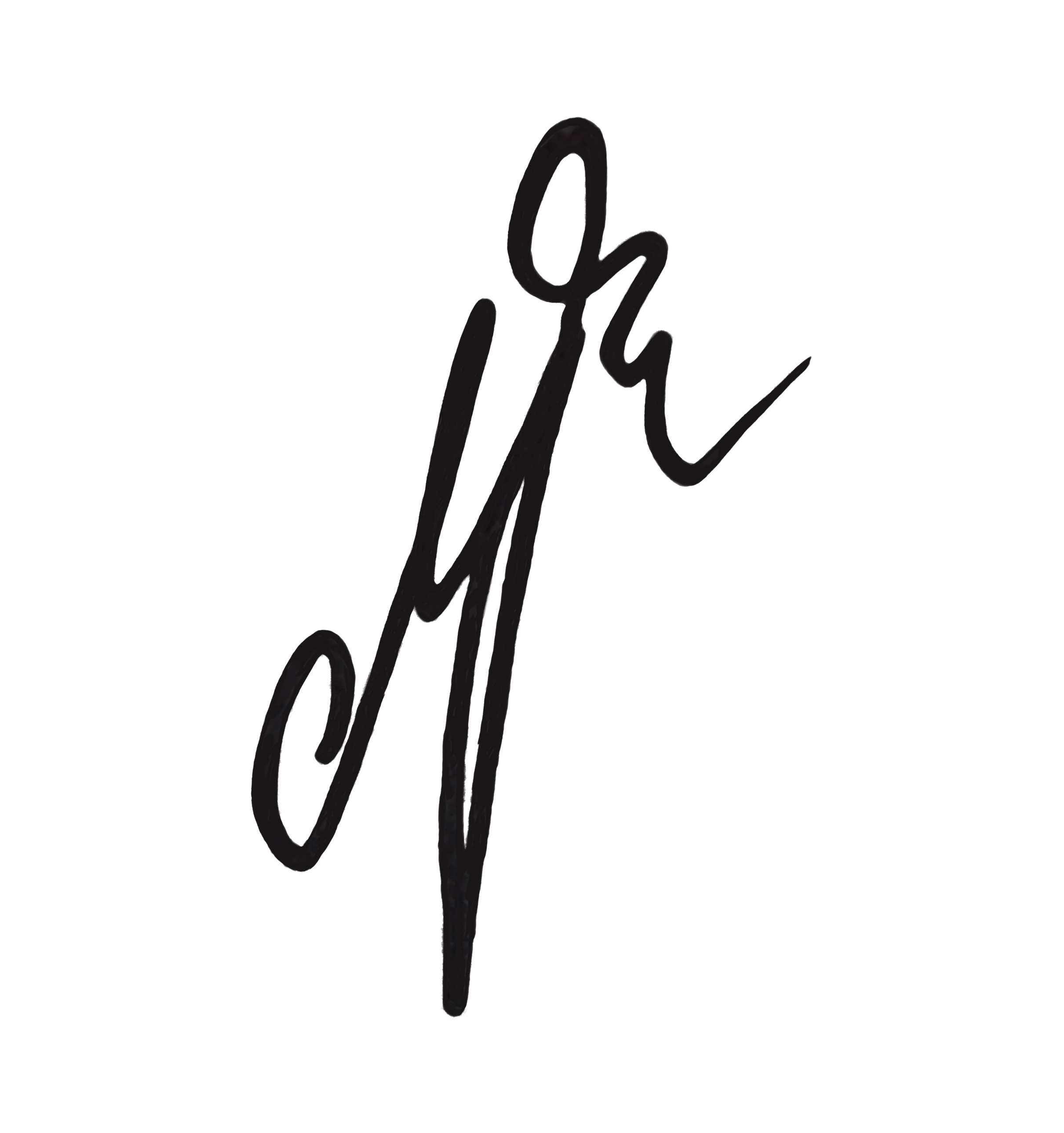 Data avizării în departament			           Semnătura directorului de departament	...........................................						…............................	1.1 Instituţia de învăţământ superiorUniversitatea Babeș-Bolyai, Cluj-Napoca1.2 FacultateaFacultatea de Științe Politice, Administrative și ale Comunicării1.3 DepartamentulDepartamentul de Comunicare, Relații Publice și Publicitate1.4 Domeniul de studiiȘtiințe ale Comunicării1.5 Ciclul de studiiLicență1.6 Programul de studiu / CalificareaComunicare și relații publice1.7 Forma de învăţământZi2.1 Denumirea disciplinei2.1 Denumirea disciplinei2.1 Denumirea disciplineiComunicare mediaticăComunicare mediaticăComunicare mediaticăComunicare mediaticăComunicare mediaticăComunicare mediaticăComunicare mediatică2.2 Titularul activităţilor de curs2.2 Titularul activităţilor de curs2.2 Titularul activităţilor de curs2.2 Titularul activităţilor de curs2.2 Titularul activităţilor de cursProf. Univ. Dr. Delia Balaban (Bălaș)Prof. Univ. Dr. Delia Balaban (Bălaș)Prof. Univ. Dr. Delia Balaban (Bălaș)Prof. Univ. Dr. Delia Balaban (Bălaș)Prof. Univ. Dr. Delia Balaban (Bălaș)2.3 Titularul activităţilor de seminar2.3 Titularul activităţilor de seminar2.3 Titularul activităţilor de seminar2.3 Titularul activităţilor de seminar2.3 Titularul activităţilor de seminarAsist. Asoc. Drd. Maria MustățeaAsist. Asoc. Drd. Maria MustățeaAsist. Asoc. Drd. Maria MustățeaAsist. Asoc. Drd. Maria MustățeaAsist. Asoc. Drd. Maria Mustățea2.4 Anul de studiu2.5 Semestrul2.5 Semestrul2.6. Tipul de evaluare (E/C/V)Examen (E)2.7 Regimul disciplinei(Felul disciplinei – DF, DS, DC;Obligatoriu/optional – DO/DA)DS3.1 Număr de ore pe săptămână44Din care: 3.2 cursDin care: 3.2 curs23.3 seminar/laborator23.4 Total ore din planul de învăţământ5656Din care: 3.5 cursDin care: 3.5 curs283.6 seminar/laborator28Distribuţia fondului de timp:Distribuţia fondului de timp:Distribuţia fondului de timp:Distribuţia fondului de timp:Distribuţia fondului de timp:Distribuţia fondului de timp:Distribuţia fondului de timp:oreStudiul după manual, suport de curs, bibliografie şi notiţeStudiul după manual, suport de curs, bibliografie şi notiţeStudiul după manual, suport de curs, bibliografie şi notiţeStudiul după manual, suport de curs, bibliografie şi notiţeStudiul după manual, suport de curs, bibliografie şi notiţeStudiul după manual, suport de curs, bibliografie şi notiţeStudiul după manual, suport de curs, bibliografie şi notiţe10Documentare suplimentară în bibliotecă, pe platformele electronice de specialitate şi pe terenDocumentare suplimentară în bibliotecă, pe platformele electronice de specialitate şi pe terenDocumentare suplimentară în bibliotecă, pe platformele electronice de specialitate şi pe terenDocumentare suplimentară în bibliotecă, pe platformele electronice de specialitate şi pe terenDocumentare suplimentară în bibliotecă, pe platformele electronice de specialitate şi pe terenDocumentare suplimentară în bibliotecă, pe platformele electronice de specialitate şi pe terenDocumentare suplimentară în bibliotecă, pe platformele electronice de specialitate şi pe teren7Pregătire seminarii/laboratoare, teme, referate, portofolii şi eseuriPregătire seminarii/laboratoare, teme, referate, portofolii şi eseuriPregătire seminarii/laboratoare, teme, referate, portofolii şi eseuriPregătire seminarii/laboratoare, teme, referate, portofolii şi eseuriPregătire seminarii/laboratoare, teme, referate, portofolii şi eseuriPregătire seminarii/laboratoare, teme, referate, portofolii şi eseuriPregătire seminarii/laboratoare, teme, referate, portofolii şi eseuri10TutoriatTutoriatTutoriatTutoriatTutoriatTutoriatTutoriat8Examinări Examinări Examinări Examinări Examinări Examinări Examinări 4Alte activităţi: ..................Alte activităţi: ..................Alte activităţi: ..................Alte activităţi: ..................Alte activităţi: ..................Alte activităţi: ..................Alte activităţi: ..................3.7 Total ore studiu individual3.7 Total ore studiu individual27273.8 Total ore pe semestru3.8 Total ore pe semestru44443.9 Numărul de credite3.9 Numărul de credite664.1 de curriculum4.2 de competenţe5.1 De desfăşurare a cursului5.2  De desfăşurare a seminarului/laboratoruluiCompetenţe profesionale1. Cunoaştere şi înţelegere - cunoaşte diferenţa dintre comunicare mediatică; cunoaşte principalele repere în dezvoltarea comunicării mediatice ca ştiinţă; cunoaşte definiţiile, elementele, regulile şi strategiile comunicării mediatice; 2. Explicare şi interpretare- diferenţiază domeniile de aplicare practică a cunoştinţelor din domeniul comunicării mediatice; 3. Instrumental – aplicative - proiectează aplicarea unor metode de investigare în domeniul comunicării mediatice; realizează studii de specialitate în domeniul comunicării mediatice;4. Atitudinale - manifestă interes faţă de domeniul comunicării mediatice; Competenţe transversaleAbordarea în mod realist - cu argumentare atât teoretică, cât şi practică - a unor situaţii-problemă complexe, cu grad mediu de complexitate, în vederea soluţionării eficiente și deontologice a acestora.Aplicarea tehnicilor de muncă eficientă în echipa multidisciplinară cu îndeplinirea anumitor sarcini pe paliere ierarhice.Autoevaluarea obiectivă a nevoii de formare profesională în scopul inserţiei şi a menţinerii adaptabilităţii la cerinţele pieţei muncii.7.1 Obiectivul general al disciplineiÎnsuşirea cunoştinţelor de bază în domeniul teoriilor despre comunicarea mediatică.7.2 Obiectivele specificeFormarea unui limbaj de specialitate Dezvoltarea gândirii critice şi analitice, capacitatea de a realiza studii de specialitate în domeniul promovării mediaUtilizarea noilor tehnologii de informare şi comunicare (NTIC), inclusiv a new mediaDescrierea tipurilor diferite de audienţă / public implicate în comunicare8.1 CursMetode de predareObservaţiiDefiniţii şi elemente ale comunicării mediatice: media, mass-media, new media, tipologii media, comunicare de masă.Prezentare oralăPrezentarea principalelor paradigme din științele comunicăriiPrezentare oralăPrincipalele domenii ale cercetării în comunicarea media și abordarea lor metodologicăPrezentare oralăCercetarea comunicatorului. Profesionalizarea comunicatoruluiPrezentare oralăSisteme media. Sistemul media din România în comparație cu sistemele media din alte țăriPrezentare oralăTeorii privind selecția știrilorPrezentare oralăPublic. Publicuri. Cercetarea publicurilorPrezentare oralăMedia clasică versus media digitala, social mediaPrezentare oralăTeorii despre efectele media. Evoluția definiției efectelor, tipuri de efecte. Teoria stimul-răspuns, modelul S-O-R.Prezentare oralăVor fi discutate și aspecte privind social media.Efectul celei de-a treia persoane, teoria fluxului comunicării în doi pași, modelul cultivării, Studiile culturale britanicePrezentare oralăVor fi discutate și aspecte privind social media.Agenda Setting, Framing și PrimingPrezentare oralăVor fi discutate și aspecte privind social media.Teoria utilizării și a recompenselor (UGA)Prezentare oralăVor fi discutate și aspecte privind social media.Teorii despre sfera publică, opinia publicăPrezentare oralăRecapitulareBibliografieBalaban, Delia Cristina (2010): Comunicare mediatică, Tritonic, București.Balaban, Delia Cristina (2005): Direcţii de dezvoltare în ştiinţa comunicării, în: Revista Transilvană de ştiinţele comunicării, nr.1/2005, p. 7-18.Balaban, Delia Cristina (2007): Locul şi rolul British Cultural Studies în cercetarea efectelor media, în: Revista Transilvană de ştiinţele comunicării, nr.4/2007, p. 30-35.Balaban, Delia Cristina (2008): Noi teorii în cercetarea efectelor comunicării media. Framing sau teoria cadrelor de interpretare, în Revista Media, nr. 2/2008.Coman, Mihai (1999), Introducere în sistemul mass-media, Polirom, Iaşi.DeFleur, Melvin / Ball-Rockeach, Sandra (1999): Teorii ale comunicării de masă, Polirom, Iaşi.Dobrescu Paul/ Bârgăoanu, Alina/ Corbu Nicoleta (2007): Istoria comunicării, editura comunicare.ro, Bucureşti.John, N. A. (2016). The Age of Sharing. Polity PressKunczik, Michael/ Zipfel, Astrid (1998), Introducere în ştiinţa publicisticii şi a comunicării, Presa Universitară Clujeană.McQuail, Denis /Windhal, Sven (2004): Modele ale comunicării pentru studiul comunicării de masă, editura   comunicare.ro, Bucureşti.Van Dick, Jose (2013). The Culture of Connectivity. A critical History of Social Media, Oxford University Press.BibliografieBalaban, Delia Cristina (2010): Comunicare mediatică, Tritonic, București.Balaban, Delia Cristina (2005): Direcţii de dezvoltare în ştiinţa comunicării, în: Revista Transilvană de ştiinţele comunicării, nr.1/2005, p. 7-18.Balaban, Delia Cristina (2007): Locul şi rolul British Cultural Studies în cercetarea efectelor media, în: Revista Transilvană de ştiinţele comunicării, nr.4/2007, p. 30-35.Balaban, Delia Cristina (2008): Noi teorii în cercetarea efectelor comunicării media. Framing sau teoria cadrelor de interpretare, în Revista Media, nr. 2/2008.Coman, Mihai (1999), Introducere în sistemul mass-media, Polirom, Iaşi.DeFleur, Melvin / Ball-Rockeach, Sandra (1999): Teorii ale comunicării de masă, Polirom, Iaşi.Dobrescu Paul/ Bârgăoanu, Alina/ Corbu Nicoleta (2007): Istoria comunicării, editura comunicare.ro, Bucureşti.John, N. A. (2016). The Age of Sharing. Polity PressKunczik, Michael/ Zipfel, Astrid (1998), Introducere în ştiinţa publicisticii şi a comunicării, Presa Universitară Clujeană.McQuail, Denis /Windhal, Sven (2004): Modele ale comunicării pentru studiul comunicării de masă, editura   comunicare.ro, Bucureşti.Van Dick, Jose (2013). The Culture of Connectivity. A critical History of Social Media, Oxford University Press.BibliografieBalaban, Delia Cristina (2010): Comunicare mediatică, Tritonic, București.Balaban, Delia Cristina (2005): Direcţii de dezvoltare în ştiinţa comunicării, în: Revista Transilvană de ştiinţele comunicării, nr.1/2005, p. 7-18.Balaban, Delia Cristina (2007): Locul şi rolul British Cultural Studies în cercetarea efectelor media, în: Revista Transilvană de ştiinţele comunicării, nr.4/2007, p. 30-35.Balaban, Delia Cristina (2008): Noi teorii în cercetarea efectelor comunicării media. Framing sau teoria cadrelor de interpretare, în Revista Media, nr. 2/2008.Coman, Mihai (1999), Introducere în sistemul mass-media, Polirom, Iaşi.DeFleur, Melvin / Ball-Rockeach, Sandra (1999): Teorii ale comunicării de masă, Polirom, Iaşi.Dobrescu Paul/ Bârgăoanu, Alina/ Corbu Nicoleta (2007): Istoria comunicării, editura comunicare.ro, Bucureşti.John, N. A. (2016). The Age of Sharing. Polity PressKunczik, Michael/ Zipfel, Astrid (1998), Introducere în ştiinţa publicisticii şi a comunicării, Presa Universitară Clujeană.McQuail, Denis /Windhal, Sven (2004): Modele ale comunicării pentru studiul comunicării de masă, editura   comunicare.ro, Bucureşti.Van Dick, Jose (2013). The Culture of Connectivity. A critical History of Social Media, Oxford University Press.8.2 Seminar / laboratorMetode de predareObservaţiiIntroducere și evoluția mediaPrezentare orală, dicuții, exercițiiTeorii ale efectelor media (efectele puternice)Prezentare orală, dicuții, exercițiiTeorii ale efectelor media (efecte limitate și slabe)Prezentare orală, dicuții, exercițiiStudii de caz media (exerciții practice)Prezentare orală, dicuții, exercițiiStudiu de caz media Prezentare orală, dicuții, exercițiiStudiu de caz media Prezentare orală, dicuții, exercițiiStudiu de caz comparativ – Amazon, Apple, Facebook, GooglePrezentare orală, dicuții, exercițiiExerciții metode de cercetare aplicate în mediaPrezentare orală, dicuții, exercițiiStudiu de caz media Prezentare orală, dicuții, exercițiiRecapitulare și exercițiiPrezentare orală, dicuții, exercițiiPrezentări seminarPrezentări proiectePrezentări seminarPrezentări proiectePrezentări seminarPrezentări proiectePrezentări seminarPrezentări proiecteBibliografieBalaban, D. B. (2009). Comunicare mediatica, Tritonic, Cluj-Napoca.Barne, G., Campbell, V., Touri M. (2009).”Blogs, news and credibility. New Information Perspectives”,           Vol. 61 (2), pp. 185-204.Bartholomew, R. (1998). ”The Martian Panic Sixty Years Later. What Have We Learned?”,           Skeptical Inquirer.Rasha, A., Garrison, B., Salwen M., Driscoll P., Casey D. (2002). ”The Credibility of Newspapers,           Television News, and Online News”. A paper presented to the Mass Communication andSociety Division, Association for Education in Journalism and Mass Communication, annual convention,  Mi      Miami Beach, Florida.Coman, M. (1998). Introducere în sistemul mass-media, Polirom, Iași.Dobrescu, P., Bîrgaoanu, A., Corbu, N. (2007). Istoria comunicarii, Ed. Comunicare, București.Döveling, K., von Scheve C., Konjin E. A. (2011). The Routledge Handbook of Emotions and          Mass Media, Routledge.Garden, M. (2012). ”Defining blog: A fool’s errand on a necessary undertaking”, Journalism 13(4), pp.         483-494.Haythornthwaite, C. (2005). ”Social networks and Internet connectivity effects”., Information,          Communication & Society, Vol. 8 (2), pp. 125-147.Flenagin, A. J., Metzger, M. J. (2008). ”Digital Media and Youth: Unparalleled Opportunity and          Unprecedented Responsibility”., Digital Media, Youth and Credibility, Foundation Series onDigital Media and Learning, Cambridge, MA, The MIT Press, pp. 5-28.Hamilton, E. A., Mintz, L., Kashrubeck-West, S. (2007). ”Predictors of Media Effects on BodyKatz, E., Liehes T. (1990).” Interacting with ”Dallas”. Cross-Cultural Readings of American TV”,          Annenberg School for Communication, Departmental Papaers (ASC).Klyueva, A., Tsetsura, K. (2010). ”Media Non-transperancy Research: The Case of Romania”,          Public Relations Journal, Vol. 4 (4),Lievrouw, L. (2009). ”A New Media, Mediation, And Communication Study”, Information &         Communication Society, Vol. 12 (3), pp. 303-325.McCombs, M. (2011). The Agenda-Setting Role of the Mass-Media in the Shaping of Public         Opinion.MCQuail, D., Windhal, S. (2001). Teorii ale comunicarii, Ed. Comunicare, București.Meirick, P. C. (2006). ”Media Schemas, Perceived E_ects, and Person Perceptions”, Journalism           Mass Communication Quarterly, Vol. 83 (3).Potter, J. W., Riddle, K. (2007). ”A Content Analysis of the Media E_ects Literature”, Journalism and           Mass Communication Quarterly, Vol. 84 (1).Potts, R., Beden, A., Reese, C. (2008). ”Young Adults’ Retrospective Reports of Childhood Television           Viewing”, Communication Research, pp. 35-39.Slater, M. D. (2004). ”Operationalizing and Analyzing Exposure: The Foundation of Media E_ect            Research”, Journalism and Mass Communication Quarterly, Vol. 81 (1).Sooryamoorthy, R. (2011). ”Communication, youth, social change”, International Sociology Review            of Books, Vol 26 (5), pp. 604-612.Tufecki, Z. (2008). ”Grooming, Gossip, Facebook and Myspace”, Information, Communication &            Society, Vol. 11 (4), pp. 544-564.Turow, J. (2009). Media Today. An Introduction to Mass Communication, Routledge.Consiliul Național al Audiovizualului. Expunerea copiilor la programele TV și Radio (modele           culturale ale comportamentului de consum), RAPORT FINAL, septembrie-octombrie 2007.IRES, CNA. Atitudini _i obiceiuri de consum media. Percep_ii privind CNA. Raport de cercetare,           oct. 2011.BibliografieBalaban, D. B. (2009). Comunicare mediatica, Tritonic, Cluj-Napoca.Barne, G., Campbell, V., Touri M. (2009).”Blogs, news and credibility. New Information Perspectives”,           Vol. 61 (2), pp. 185-204.Bartholomew, R. (1998). ”The Martian Panic Sixty Years Later. What Have We Learned?”,           Skeptical Inquirer.Rasha, A., Garrison, B., Salwen M., Driscoll P., Casey D. (2002). ”The Credibility of Newspapers,           Television News, and Online News”. A paper presented to the Mass Communication andSociety Division, Association for Education in Journalism and Mass Communication, annual convention,  Mi      Miami Beach, Florida.Coman, M. (1998). Introducere în sistemul mass-media, Polirom, Iași.Dobrescu, P., Bîrgaoanu, A., Corbu, N. (2007). Istoria comunicarii, Ed. Comunicare, București.Döveling, K., von Scheve C., Konjin E. A. (2011). The Routledge Handbook of Emotions and          Mass Media, Routledge.Garden, M. (2012). ”Defining blog: A fool’s errand on a necessary undertaking”, Journalism 13(4), pp.         483-494.Haythornthwaite, C. (2005). ”Social networks and Internet connectivity effects”., Information,          Communication & Society, Vol. 8 (2), pp. 125-147.Flenagin, A. J., Metzger, M. J. (2008). ”Digital Media and Youth: Unparalleled Opportunity and          Unprecedented Responsibility”., Digital Media, Youth and Credibility, Foundation Series onDigital Media and Learning, Cambridge, MA, The MIT Press, pp. 5-28.Hamilton, E. A., Mintz, L., Kashrubeck-West, S. (2007). ”Predictors of Media Effects on BodyKatz, E., Liehes T. (1990).” Interacting with ”Dallas”. Cross-Cultural Readings of American TV”,          Annenberg School for Communication, Departmental Papaers (ASC).Klyueva, A., Tsetsura, K. (2010). ”Media Non-transperancy Research: The Case of Romania”,          Public Relations Journal, Vol. 4 (4),Lievrouw, L. (2009). ”A New Media, Mediation, And Communication Study”, Information &         Communication Society, Vol. 12 (3), pp. 303-325.McCombs, M. (2011). The Agenda-Setting Role of the Mass-Media in the Shaping of Public         Opinion.MCQuail, D., Windhal, S. (2001). Teorii ale comunicarii, Ed. Comunicare, București.Meirick, P. C. (2006). ”Media Schemas, Perceived E_ects, and Person Perceptions”, Journalism           Mass Communication Quarterly, Vol. 83 (3).Potter, J. W., Riddle, K. (2007). ”A Content Analysis of the Media E_ects Literature”, Journalism and           Mass Communication Quarterly, Vol. 84 (1).Potts, R., Beden, A., Reese, C. (2008). ”Young Adults’ Retrospective Reports of Childhood Television           Viewing”, Communication Research, pp. 35-39.Slater, M. D. (2004). ”Operationalizing and Analyzing Exposure: The Foundation of Media E_ect            Research”, Journalism and Mass Communication Quarterly, Vol. 81 (1).Sooryamoorthy, R. (2011). ”Communication, youth, social change”, International Sociology Review            of Books, Vol 26 (5), pp. 604-612.Tufecki, Z. (2008). ”Grooming, Gossip, Facebook and Myspace”, Information, Communication &            Society, Vol. 11 (4), pp. 544-564.Turow, J. (2009). Media Today. An Introduction to Mass Communication, Routledge.Consiliul Național al Audiovizualului. Expunerea copiilor la programele TV și Radio (modele           culturale ale comportamentului de consum), RAPORT FINAL, septembrie-octombrie 2007.IRES, CNA. Atitudini _i obiceiuri de consum media. Percep_ii privind CNA. Raport de cercetare,           oct. 2011.BibliografieBalaban, D. B. (2009). Comunicare mediatica, Tritonic, Cluj-Napoca.Barne, G., Campbell, V., Touri M. (2009).”Blogs, news and credibility. New Information Perspectives”,           Vol. 61 (2), pp. 185-204.Bartholomew, R. (1998). ”The Martian Panic Sixty Years Later. What Have We Learned?”,           Skeptical Inquirer.Rasha, A., Garrison, B., Salwen M., Driscoll P., Casey D. (2002). ”The Credibility of Newspapers,           Television News, and Online News”. A paper presented to the Mass Communication andSociety Division, Association for Education in Journalism and Mass Communication, annual convention,  Mi      Miami Beach, Florida.Coman, M. (1998). Introducere în sistemul mass-media, Polirom, Iași.Dobrescu, P., Bîrgaoanu, A., Corbu, N. (2007). Istoria comunicarii, Ed. Comunicare, București.Döveling, K., von Scheve C., Konjin E. A. (2011). The Routledge Handbook of Emotions and          Mass Media, Routledge.Garden, M. (2012). ”Defining blog: A fool’s errand on a necessary undertaking”, Journalism 13(4), pp.         483-494.Haythornthwaite, C. (2005). ”Social networks and Internet connectivity effects”., Information,          Communication & Society, Vol. 8 (2), pp. 125-147.Flenagin, A. J., Metzger, M. J. (2008). ”Digital Media and Youth: Unparalleled Opportunity and          Unprecedented Responsibility”., Digital Media, Youth and Credibility, Foundation Series onDigital Media and Learning, Cambridge, MA, The MIT Press, pp. 5-28.Hamilton, E. A., Mintz, L., Kashrubeck-West, S. (2007). ”Predictors of Media Effects on BodyKatz, E., Liehes T. (1990).” Interacting with ”Dallas”. Cross-Cultural Readings of American TV”,          Annenberg School for Communication, Departmental Papaers (ASC).Klyueva, A., Tsetsura, K. (2010). ”Media Non-transperancy Research: The Case of Romania”,          Public Relations Journal, Vol. 4 (4),Lievrouw, L. (2009). ”A New Media, Mediation, And Communication Study”, Information &         Communication Society, Vol. 12 (3), pp. 303-325.McCombs, M. (2011). The Agenda-Setting Role of the Mass-Media in the Shaping of Public         Opinion.MCQuail, D., Windhal, S. (2001). Teorii ale comunicarii, Ed. Comunicare, București.Meirick, P. C. (2006). ”Media Schemas, Perceived E_ects, and Person Perceptions”, Journalism           Mass Communication Quarterly, Vol. 83 (3).Potter, J. W., Riddle, K. (2007). ”A Content Analysis of the Media E_ects Literature”, Journalism and           Mass Communication Quarterly, Vol. 84 (1).Potts, R., Beden, A., Reese, C. (2008). ”Young Adults’ Retrospective Reports of Childhood Television           Viewing”, Communication Research, pp. 35-39.Slater, M. D. (2004). ”Operationalizing and Analyzing Exposure: The Foundation of Media E_ect            Research”, Journalism and Mass Communication Quarterly, Vol. 81 (1).Sooryamoorthy, R. (2011). ”Communication, youth, social change”, International Sociology Review            of Books, Vol 26 (5), pp. 604-612.Tufecki, Z. (2008). ”Grooming, Gossip, Facebook and Myspace”, Information, Communication &            Society, Vol. 11 (4), pp. 544-564.Turow, J. (2009). Media Today. An Introduction to Mass Communication, Routledge.Consiliul Național al Audiovizualului. Expunerea copiilor la programele TV și Radio (modele           culturale ale comportamentului de consum), RAPORT FINAL, septembrie-octombrie 2007.IRES, CNA. Atitudini _i obiceiuri de consum media. Percep_ii privind CNA. Raport de cercetare,           oct. 2011.Elaborarea unui proiect de specialitate sau cel puţin a unei părţi a unui asemenea proiect, aplicând atât cunoştinţe, teorii şi metode de  diagnoză şi intervenţie, cât şi norme şi principii de etică profesională.Identificarea rolurilor profesionale specifice și realizarea unei descrieri a acestora.Identificarea nevoii de formare profesională şi realizarea unui plan de dezvoltare profesională, utilizând în acest sens resursele comunicaţionale şi tehnologice.Tip activitate10.1 Criterii de evaluare10.2 metode de evaluare10.3 Pondere din nota finală10.4 CursStudenții vor da un examen scris în care vor trebui să demonstreze înțelegerea și recunoașterea conceptelor studiate în prealabil.Evaluare scrisă60%10.5 Seminar/laboratorElaborarea şi susţinerea publică a unei lucrări de seminar, cu caracter aplicativ, pe o temă din domeniul comunicării mediatice. Evaluare scrisă și orală, realizarea unui proiect, activitate de seminar.40%10.6 Standard minim de performanţă10.6 Standard minim de performanţă10.6 Standard minim de performanţă10.6 Standard minim de performanţăLa finalul semestrului studenții trebuie să cunoască principalele teorii privind efectele media, să cunoscă aspecte legate de sistemul media din România și evoluția sa.La finalul semestrului studenții trebuie să cunoască principalele teorii privind efectele media, să cunoscă aspecte legate de sistemul media din România și evoluția sa.La finalul semestrului studenții trebuie să cunoască principalele teorii privind efectele media, să cunoscă aspecte legate de sistemul media din România și evoluția sa.La finalul semestrului studenții trebuie să cunoască principalele teorii privind efectele media, să cunoscă aspecte legate de sistemul media din România și evoluția sa.